SYED MUDASSIR HYDER Objective:To be an astute learner and the best performer in your organization. So that I can build an innovative career in your esteemed organization by using my skills and other significant talents.Summary:Responsible for designing, organizing, modifying, and supporting a company's computer systems. Designs and installs LANs, WANs, Internet and intranet systems, and network segments.Professional Qualification:Microsoft Certfied Solution Expert 2012. (M C S E) (MSID:)Professional Course:Cisco certified Network Associate. (C C N A)LINUXProfessional Experience:  Assistant System Administrator in (Secunderabad) (09 FEB 2015 – 05 FEB 2016)Providing software/hardware support for Servers, desktops and laptops in management office.Installing and configuring computer hardware operating systems and applications.Install, upgrade, support and troubleshoot XP, Windows 7 and Microsoft Office and any other authorized desktop applications.Install, upgrade, support and troubleshoot for printers, computer hardware and any other authorised peripheral equipment.Setting up new user’s accounts and profiles and dealing with password issues.Installation and troubleshooting of Windows 2008 server, Windows 10, Windows 7 & Win Xp.Installation of Applications like Microsoft Office 2016, 2013, 2010. Adobe Reader, WinZip and various software’s, Maintain system efficiency, Maintain network and system security, Analyze and isolate issues.Maintain network servers such as file servers, VPNgateways, intrusion detection systems.Hardware and Networking Expertise:Diagnosing and troubleshooting hardware and related software problems.Assembling, installing and troubleshooting computer systems as per requirement.Educate users with different Computers and Components. Configured systems and install/update systems and applications software. Install, Configure and troubleshoot internet connectionsConnecting computers to wired and wireless local Area network.Tested new systems to ensure that they are in working order.Removing viruses from infected machines.Technical Skills:Operating systems: Windows XP, Windows 7, Windows 8, Windows 10.Academic Qualifications:Personal Details:Date Of Birth		: 30/05/1995Nationality		: IndianLanguages Known      : English, HindiMarital Status	            : SingleJob Seeker First Name / CV No: 1801992Click to send CV No & get contact details of candidate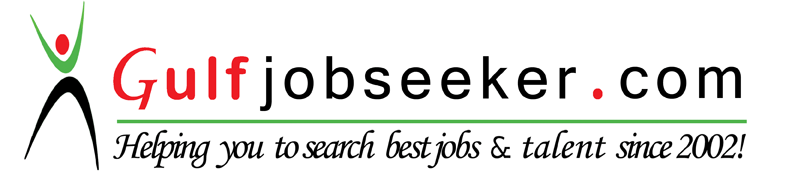 QUALIFICATIONSUNIVERSITY/BOARDINSTITUTIONSYEARENGEENERINGJawharlal Nehru Technological University[JNTU]AL-Habeeb College Of Engeenering And Technology2016INTERMEDIATEBoard of Intermediate EducationNava Chaitanya Jr College201210th CLASSSecondary School CertificateNeo School Aizza2010